Отделение Пенсионного фонда РФ по Томской области	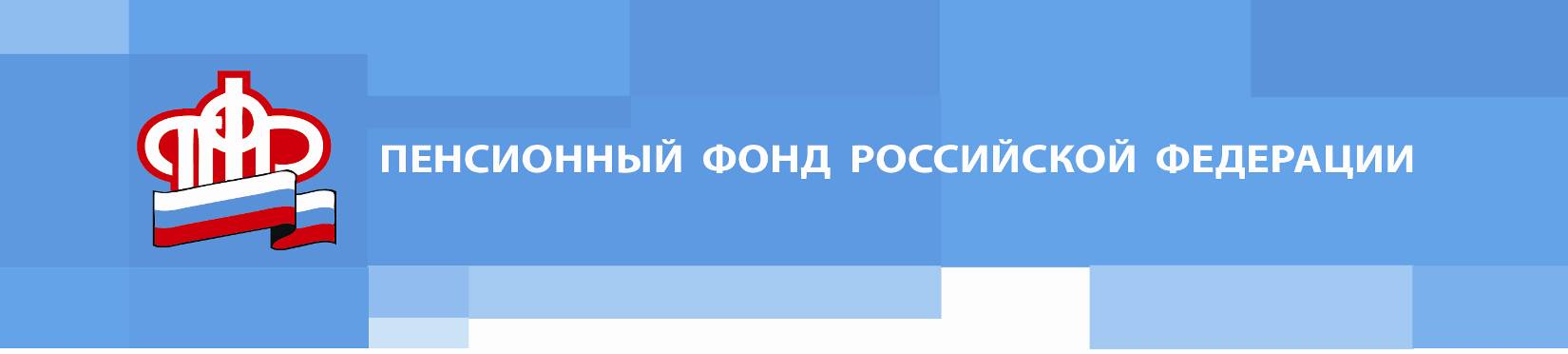 Пресс-релиз от 24 июня 2022 годаБолее 60 тысяч томичей и жителей области направили средства материнского капитала на улучшение жилищных условийОдно из самых популярных направлений использования средств материнского (семейного) капитала у томских семей – улучшение жилищных условий. Так, из 92 тыс. владельцев сертификатов, выданных с 2007 года, 61 тыс. томичей направили средства капитала на улучшение жилищных условий, из них 43  тыс. – с привлечением кредитных средств.
          Для того чтобы семьи могли распоряжаться материнским капиталом на улучшение жилищных условий непосредственно через кредитную организацию, выдавшую кредит на приобретение или строительство жилья, Пенсионный фонд заключает соглашения об информационном взаимодействии с кредитными организациями.
Так, владельцы сертификатов могут обратиться в банк, который выдал кредит, и подать заявление о распоряжении средствами материнского капитала на уплату первоначального взноса и (или) погашение основного долга и уплату процентов по кредиту непосредственно в банке. То есть вместо двух обращений – и в банк, и в ПФР – владельцам сертификата достаточно обратиться только в банк. С этой целью Отделением ПФР по Томской области заключены соглашения с банками:1.        АО «Альфа Банк»
2.        АО «Всероссийский банк развития регионов» (ВБРР)
3.        ПАО «Банк ВТБ»
4.        АО «Газпромбанк»
5.        Новосибирский социальный коммерческий банк «Левобережный»
6.        ПАО «МТС- Банк»
7.        ПАО Московский областной банк (Мособлбанк)
8.        АО «ОТП Банк»
9.        ПАО «ПОЧТА БАНК»
10.        Дополнительный офис «Томский» Сибирского филиала ПАО «Промсвязьбанк»
11.        ПАО «Промстройбанк»
12.        ПАО «РОСБАНК»
13.        АО «Россельхозбанк»
14.        АО «Банк Русский Стандарт»
15.        АО «Банк Синара»
16.        ПАО «Совкомбанк»
17.        ПАО «Сбербанк России»
18.        АО «Тинькофф Банк»
19.        ПАО «Банк Уралсиб»
20.        ПАО «Уральский банк реконструкции и развития» (УБ РР)
21.        ПАО ФК «Открытие»           Лично посещать клиентскую службу ПФР или МФЦ в этом случае также не требуется – заявление и необходимые документы банки самостоятельно передадут в Пенсионный фонд.
Заявления и необходимые документы банки передают в ПФР по электронным каналам связи, что позволяет ускорить перечисление средств материнского капитала. В случае удовлетворения заявлений перечисление денежных средств осуществляется в течение пяти рабочих дней со дня принятия решения об удовлетворении.
Более подробно ознакомиться с информацией о том, как распорядиться материнским капиталом на улучшение жилищных условий, можно по ссылке: https://pfr.gov.ru/grazhdanam/msk/msk_h. ________________________________________________Группа по взаимодействию со СМИ Отделения Пенсионного фонда РФ по Томской областиТел.: (3822) 48-55-80; 48-55-91;E-mail: smi @080.pfr.ru